PT1-Strecke mit Eingangssprung und grafischer Darstellung anlegen1. Generator und grafische Darstellung: Gehen Sie vor, wie bei der P-Strecke.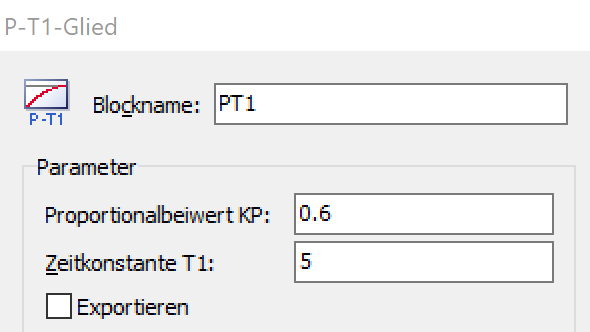 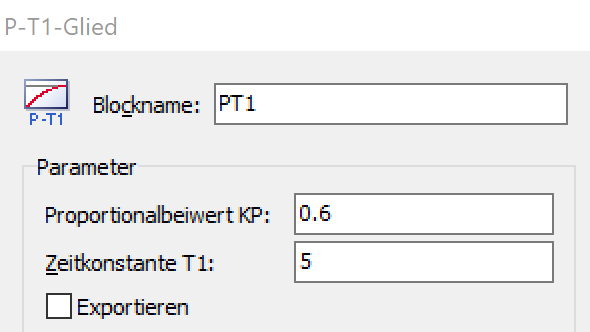 2. PT1-Strecke parametrierenWählen Sie aus 'Dynamik' die Strecke 'P-T1'. Parametrieren Sie sie wie nebenstehend dargestellt.Einfluss von Streckenparametern analysieren3. Einfluss des Stellsignals auf die Sprungantwort untersuchenWählen Sie für das Stellsignal zwei unterschiedliche Amplituden aus und nehmen Sie jeweils die Sprungantwort der Strecke auf. 3.1 Machen Sie eine Bildschirmaufnahme der grafischen Darstellung des Zeitverlaufs und fügen Sie ihn in Ihren Unterlagen ein.Hinweis: Sie können zwei Verläufe mit zwei verschiedenen Parametern grafisch vergleichen, indem Sie nach der ersten Simulation die Schaltfläche 'Vorherige Kurve(-n) merken' betätigen (siehe P-Strecke, Abb. 6), den Parameter ändern und anschließend die zweite Simulation starten.3.2 Bestimmen Sie jeweils KPS und TS. Nutzen Sie zur genauen Bestimmung von TS das Messtool (Abbildung 2).Legen Sie die erste Messlinie an den Anfang des Sprungs.Ermitteln Sie den stationären Endwert der Strecke und bestimmen Sie 63% des Endwertes rechnerisch.Platzieren Sie die zweite Messlinie so, dass für den Eingang der Strecke der Wert y dem gerade berechneten Wert entspricht.Lesen Sie das t für die Strecke ab.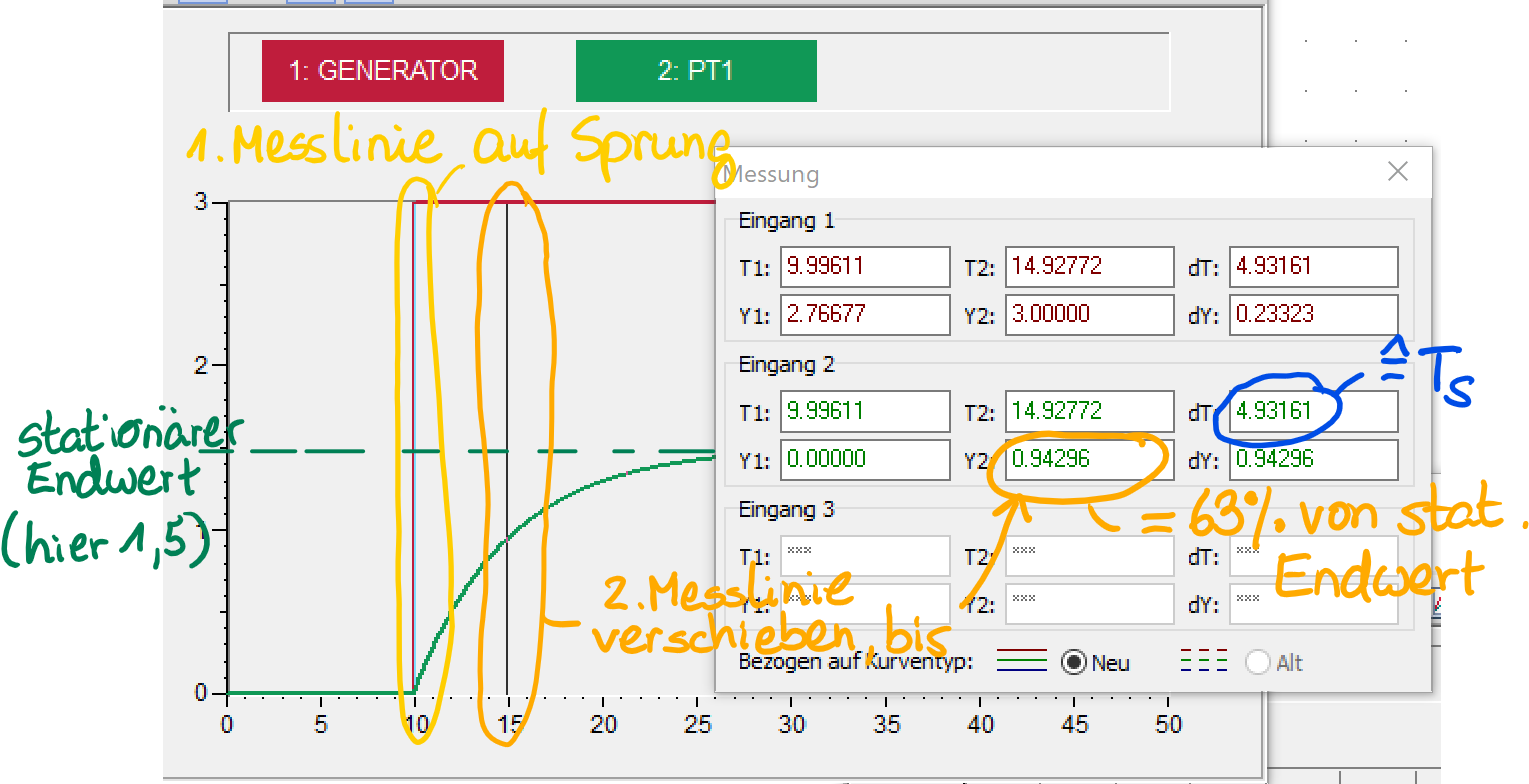 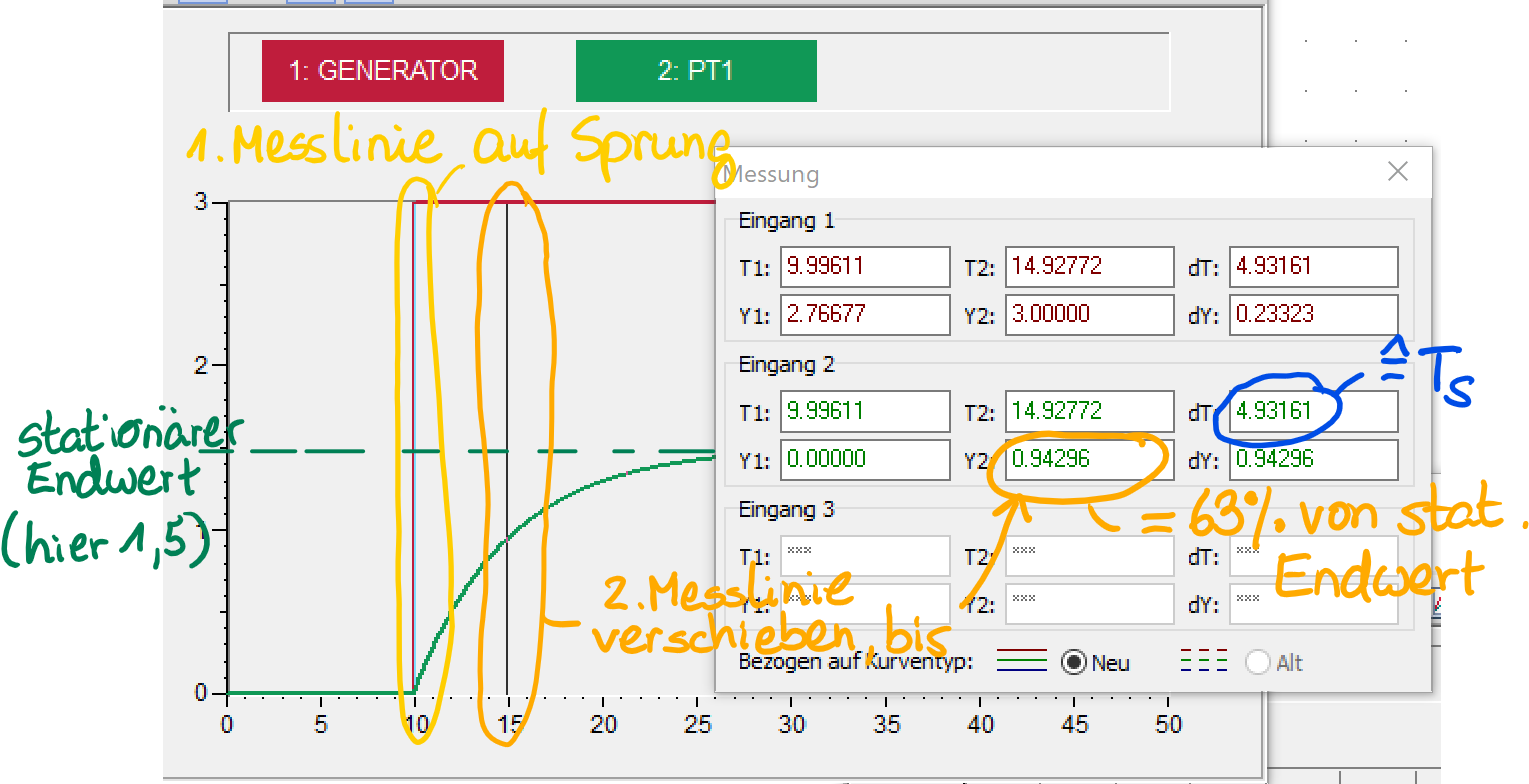 3.3 Fassen Sie zusammen, welchen Einfluss das Stellsignal auf die Sprungantwort hat.Fazit (Einfluss vom Stellsignal):4. Einfluss von T1 auf die SprungantwortWählen Sie für den Parameter 'Zeitkonstante T1' zwei unterschiedliche Werte aus und nehmen Sie jeweils die Sprungantwort der Strecke auf. 4.1 Machen Sie jeweils Bildschirmaufnahmen der grafischen Darstellung des Zeitverlaufs.4.2 Bestimmen Sie jeweils TS.4.3 Fassen Sie zusammen, welchen Einfluss der Parameter auf die Sprungantwort hat.
Fazit (Einfluss von der Zeitkonstante T1):LBTSimulationerstes Stellsignalzweites StellsignalAmplitude des Stellsignals yTSSimulationerstes T1zweites T1Streckenparameter T1TS